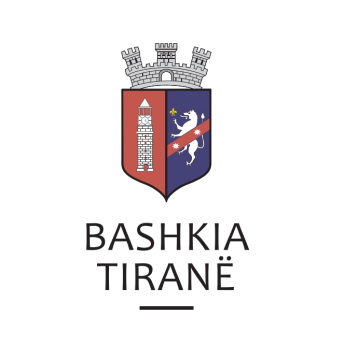      R  E  P U  B  L  I  K  A    E   S  H  Q  I  P  Ë  R  I  S  Ë
  BASHKIA TIRANË
DREJTORIA E PËRGJITHSHME PËR MARRËDHËNIET ME PUBLIKUN DHE JASHTË
DREJTORIA E KOMUNIKIMIT ME QYTETARËTLënda: Kërkesë për shpallje nga Gjykata Administrative e Shkallës së Parë Tiranë për znj. Emanuela Pogaçe dhe z. Arben Xhepa.Pranë Bashkisë Tiranë ka ardhur kërkesa për shpallje nga Gjykata Administrative e Shkallës së Parë Tiranë, me nr. 3408/160 regjistri, datë 31.01.2019, protokolluar në Bashkinë Tiranë me nr. 5651 prot., datë 04.02.2019.Ju sqarojmë se kjo gjykatë dërgon për shpallje njoftimin për gjykimin të çështjes administrative me palë:Paditës:                             Prefekti i Qarkur TiranëTë Paditur:                       Bashkia Tiranë, Sokol Xhepa, etj.Persona të Tretë:               ZVRPP TiranëObjekt:                               Shfuqizim AMTP-sëData dhe ora e seancës:     25.02.2019, ora 09:00Drejtoria e Komunikimit me Qytetarët ka bërë të mundur afishimin e shpalljes për znj. Emanuela Pogaçe dhe z. Arben Xhepa, në tabelën e shpalljeve të Sektorit të Informimit dhe Shërbimeve për Qytetarët pranë Bashkisë Tiranë.     R  E  P U  B  L  I  K  A    E   S  H  Q  I  P  Ë  R  I  S  Ë
  BASHKIA TIRANË
DREJTORIA E PËRGJITHSHME PËR MARRËDHËNIET ME PUBLIKUN DHE JASHTË
DREJTORIA E KOMUNIKIMIT ME QYTETARËTLënda: Kërkesë për shpallje nga Gjykata Administrative e Shkallës së Parë Tiranë për znj. Limone Rosa, z. Levend Xhepa dhe z. Mustafa Xhepa.Pranë Bashkisë Tiranë ka ardhur kërkesa për shpallje nga Gjykata Administrative e Shkallës së Parë Tiranë, me nr. 3408/160 regjistri, datë 31.01.2019, protokolluar në Bashkinë Tiranë me nr. 5654 prot., datë 04.02.2019.Ju sqarojmë se kjo gjykatë dërgon për shpallje njoftimin për gjykimin të çështjes administrative me palë:Paditës:                             Prefekti i Qarkur TiranëTë Paditur:                       Bashkia Tiranë, Sokol Xhepa, etj.Persona të Tretë:               ZVRPP TiranëObjekt:                               Shfuqizim AMTP-sëData dhe ora e seancës:     25.02.2019, ora 09:00Drejtoria e Komunikimit me Qytetarët ka bërë të mundur afishimin e shpalljes për znj. Limone Rosa, z. Levend Xhepa dhe z. Mustafa Xhepa, në tabelën e shpalljeve të Sektorit të Informimit dhe Shërbimeve për Qytetarët pranë Bashkisë Tiranë.     R  E  P U  B  L  I  K  A    E   S  H  Q  I  P  Ë  R  I  S  Ë
  BASHKIA TIRANË
DREJTORIA E PËRGJITHSHME PËR MARRËDHËNIET ME PUBLIKUN DHE JASHTË
DREJTORIA E KOMUNIKIMIT ME QYTETARËTLënda: Kërkesë për shpallje nga Gjykata Administrative e Shkallës së Parë Tiranë për z. Bashkim Xhepa, z. Dashamir Xhepa, znj. Liri Xhepa, z. Arqil Xhepa, z. Oltjan Xhepa, z. Rikeld Xhepa, z. Marius Xhepa dhe z. Romeo Xhepa.Pranë Bashkisë Tiranë ka ardhur kërkesa për shpallje nga Gjykata Administrative e Shkallës së Parë Tiranë, me nr. 3408/160 regjistri, datë 31.01.2019, protokolluar në Bashkinë Tiranë me nr. 5652 prot., datë 04.02.2019.Ju sqarojmë se kjo gjykatë dërgon për shpallje njoftimin për gjykimin të çështjes administrative me palë:Paditës:                              Prefekti i Qarkur TiranëTë Paditur:                        Bashkia Tiranë, Sokol Xhepa, etj.Persona të Tretë:               ZVRPP TiranëObjekt:                               Shfuqizim AMTP-sëData dhe ora e seancës:     25.02.2019, ora 09:00Drejtoria e Komunikimit me Qytetarët ka bërë të mundur afishimin e shpalljes për z. Bashkim Xhepa, Dashamir Xhepa, znj. Liri Xhepa, z. Arqil Xhepa, z. Oltjan Xhepa, z. Rikeld Xhepa, z. Marius Xhepa dhe z. Romeo Xhepa, në tabelën e shpalljeve të Sektorit të Informimit dhe Shërbimeve për Qytetarët pranë Bashkisë Tiranë.     R  E  P U  B  L  I  K  A    E   S  H  Q  I  P  Ë  R  I  S  Ë
  BASHKIA TIRANË
DREJTORIA E PËRGJITHSHME PËR MARRËDHËNIET ME PUBLIKUN DHE JASHTË
DREJTORIA E KOMUNIKIMIT ME QYTETARËTLënda: Kërkesë për shpallje nga Gjykata Administrative e Shkallës së Parë Tiranë për z. Gëzim Xhepa, z. Ahmet Xhepa, znj. Sherife Hysa, z. Fatos Xhepa, z. Alban Xhepa, znj. Zamira Xhepa dhe  z. Eduart Xhepa.Pranë Bashkisë Tiranë ka ardhur kërkesa për shpallje nga Gjykata Administrative e Shkallës së Parë Tiranë, me nr. 3408/160 regjistri, datë 31.01.2019, protokolluar në Bashkinë Tiranë me nr. 5653 prot., datë 04.02.2019.Ju sqarojmë se kjo gjykatë dërgon për shpallje njoftimin për gjykimin të çështjes administrative me palë:Paditës:                              Prefekti i Qarkur TiranëTë Paditur:                        Bashkia Tiranë, Sokol Xhepa, etj.Persona të Tretë:               ZVRPP TiranëObjekt:                               Shfuqizim AMTP-sëData dhe ora e seancës:     25.02.2019, ora 09:00Drejtoria e Komunikimit me Qytetarët ka bërë të mundur afishimin e shpalljes për z. Gëzim Xhepa, z. Ahmet Xhepa, znj. Sherife Hysa, z. Fatos Xhepa, z. Alban Xhepa, znj. Zamira Xhepa dhe  z. Eduart Xhepa, në tabelën e shpalljeve të Sektorit të Informimit dhe Shërbimeve për Qytetarët pranë Bashkisë Tiranë.     R  E  P U  B  L  I  K  A    E   S  H  Q  I  P  Ë  R  I  S  Ë
  BASHKIA TIRANË
DREJTORIA E PËRGJITHSHME PËR MARRËDHËNIET ME PUBLIKUN DHE JASHTË
DREJTORIA E KOMUNIKIMIT ME QYTETARËTLënda: Kërkesë për shpallje nga Gjykata Administrative e Shkallës së Parë Tiranë për z. Sokol Xhepa.Pranë Bashkisë Tiranë ka ardhur kërkesa për shpallje nga Gjykata Administrative e Shkallës së Parë Tiranë, me nr. 3408/160 regjistri, datë 31.01.2019, protokolluar në Bashkinë Tiranë me nr. 5655 prot., datë 04.02.2019.Ju sqarojmë se kjo gjykatë dërgon për shpallje njoftimin për gjykimin të çështjes administrative me palë:Paditës:                              Prefekti i Qarkur TiranëTë Paditur:                        Bashkia Tiranë, Sokol Xhepa, etj.Persona të Tretë:               ZVRPP TiranëObjekt:                               Shfuqizim AMTP-sëData dhe ora e seancës:     25.02.2019, ora 09:00Drejtoria e Komunikimit me Qytetarët ka bërë të mundur afishimin e shpalljes për z. Sokol Xhepa, në tabelën e shpalljeve të Sektorit të Informimit dhe Shërbimeve për Qytetarët pranë Bashkisë Tiranë.     R  E  P U  B  L  I  K  A    E   S  H  Q  I  P  Ë  R  I  S  Ë
  BASHKIA TIRANË
DREJTORIA E PËRGJITHSHME PËR MARRËDHËNIET ME PUBLIKUN DHE JASHTË
DREJTORIA E KOMUNIKIMIT ME QYTETARËTLënda: Kërkesë për shpallje nga Gjykata e Apelit Korçë për znj. Marilda Kondili (Kajno).Pranë Bashkisë Tiranë ka ardhur kërkesa për shpallje nga Gjykata e Apelit Korçë, me nr. 16 prot., datë 30.01.2019, protokolluar në Bashkinë Tiranë me nr. 5669 prot., datë 04.02.2019.Ju sqarojmë se kjo gjykatë dërgon shpallje për gjykimin e çështjes civile që i përket:Kërkues:             Ervin KajnoPersoni i Tretë:   Thoma Kajno dhe Marilda Kondili (Kajno).Objekti:              Ndreqje gabimi të vendimit të Gjykatës së Apelit KorçëDrejtoria e Komunikimit me Qytetarët ka bërë të mundur afishimin e shpalljes për znj. Marilda Kondili (Kajno), në tabelën e shpalljeve të Sektorit të Informimit dhe Shërbimeve për Qytetarët pranë Bashkisë Tiranë.     R  E  P U  B  L  I  K  A    E   S  H  Q  I  P  Ë  R  I  S  Ë
  BASHKIA TIRANË
DREJTORIA E PËRGJITHSHME PËR MARRËDHËNIET ME PUBLIKUN DHE JASHTË
DREJTORIA E KOMUNIKIMIT ME QYTETARËTLënda: Kërkesë për shpallje nga Gjykata Administrative e Apelit Tiranë për znj. Marsida Rruga..Pranë Bashkisë Tiranë ka ardhur kërkesa për shpallje nga Gjykata e Apelit Tiranë, me nr. 5126 akti, datë 01.03.2018, protokolluar në Bashkinë Tiranë me nr. 5658 prot., datë 04.02.2019.Ju sqarojmë se kjo gjykatë dërgon për shpallje njoftimi të gjykimit të çështjes penale që i përket palëve:Person nën hetim:    Marsida RrugaAkuzuar:                 Pushim të çështjes penale për veprën penale “Shkelje të rregullave                                   të qarkullimit”Drejtoria e Komunikimit me Qytetarët ka bërë të mundur afishimin e shpalljes për znj. Marsida Rruga, në tabelën e shpalljeve të Sektorit të Informimit dhe Shërbimeve për Qytetarët pranë Bashkisë Tiranë.     R  E  P U  B  L  I  K  A    E   S  H  Q  I  P  Ë  R  I  S  Ë
  BASHKIA TIRANË
DREJTORIA E PËRGJITHSHME PËR MARRËDHËNIET ME PUBLIKUN DHE JASHTË
DREJTORIA E KOMUNIKIMIT ME QYTETARËTLënda: Kërkesë për shpallje nga Gjykata e Rrethit Gjyqësor Gjirokastër për z. Andon Pango, administrator i shoqërisë “Çajupi” sh.p.k. Pranë Bashkisë Tiranë ka ardhur kërkesa për shpallje nga Gjykata e Rrethit Gjyqësor Gjirokastër, me nr. regj. them. 420/72012-01020-21-2018, datë 30.01.2019, protokolluar në Bashkinë Tiranë me nr. 5756 prot., datë 05.02.2019.Ju sqarojmë se kjo gjykatë dërgon për shpallje njoftimin për gjykimin të çështjes civile me palë:Kërkues:      Prokuroria e Rr.Gjyqësor GjirokastërKallzues:      Andon Pango, administrator i shoqërisë “Çajupi” sh.p.k.Objekti:       Kërkesë për pushimin e procedimit penal Drejtoria e Komunikimit me Qytetarët ka bërë të mundur afishimin e shpalljes për Andon Pango, administrator i shoqërisë “Çajupi” sh.p.k., në tabelën e shpalljeve të Sektorit të Informimit dhe Shërbimeve për Qytetarët pranë Bashkisë Tiranë.     R  E  P U  B  L  I  K  A    E   S  H  Q  I  P  Ë  R  I  S  Ë
  BASHKIA TIRANË
DREJTORIA E PËRGJITHSHME PËR MARRËDHËNIET ME PUBLIKUN DHE JASHTË
DREJTORIA E KOMUNIKIMIT ME QYTETARËTLënda: Kërkesë për shpallje nga Gjykata e Rrethit Gjyqësor Vlorë për z. Aranit Cekodhima.Pranë Bashkisë Tiranë ka ardhur kërkesa për shpallje nga Gjykata e Rrethit Gjyqësor Vlorë, me nr. 2397 akti, datë 29.01.2019, protokolluar në Bashkinë Tiranë me nr. 5759 prot., datë 05.02.2019.Ju sqarojmë se kjo gjykatë dërgon shpallje se është duke u zhvilluar gjykimi i çështjes civile që i përket:Paditës:            Aranit Cekodhima dhe Jaup Cekodhima.Të Paditur:     Enkeljana Ruci (Cekodhima), Hasan Cekodhima dhe Artur CekodhimaObjekti:           Lirim , dorëzim sendiDrejtoria e Komunikimit me Qytetarët ka bërë të mundur afishimin e shpalljes për z. Aranit Cekodhima,  në tabelën e shpalljeve të Sektorit të Informimit dhe Shërbimeve për Qytetarët pranë Bashkisë Tiranë.     R  E  P U  B  L  I  K  A    E   S  H  Q  I  P  Ë  R  I  S  Ë
  BASHKIA TIRANË
DREJTORIA E PËRGJITHSHME PËR MARRËDHËNIET ME PUBLIKUN DHE JASHTË
DREJTORIA E KOMUNIKIMIT ME QYTETARËTLënda: Kërkesë për shpallje nga Gjykata e Rrethit Gjyqësor Vlorë për znj. Beshirete (Besharete) Cekodhima.Pranë Bashkisë Tiranë ka ardhur kërkesa për shpallje nga Gjykata e Rrethit Gjyqësor Vlorë, me nr. 2397 akti, datë 29.01.2019, protokolluar në Bashkinë Tiranë me nr. 5760 prot., datë 05.02.2019.Ju sqarojmë se kjo gjykatë dërgon shpallje se është duke u zhvilluar gjykimi i çështjes civile që i përket:Paditës:            Aranit Cekodhima dhe Jaup Cekodhima.Të Paditur:     Enkeljana Ruci (Cekodhima), Hasan Cekodhima dhe Artur CekodhimaObjekti:           Lirim , dorëzim sendiDrejtoria e Komunikimit me Qytetarët ka bërë të mundur afishimin e shpalljes për znj. Beshirete (Besharete) Cekodhima,  në tabelën e shpalljeve të Sektorit të Informimit dhe Shërbimeve për Qytetarët pranë Bashkisë Tiranë.